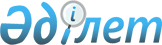 2016 жылға арналған мектепке дейінгі тәрбие мен оқытуға мемлекеттік білім беру тапсырысын, жан басына шаққандағы қаржыландыру және ата-ананың ақы төлеу мөлшерін бекіту туралыАқмола облысы Бұланды ауданы әкімдігінің 2016 жылғы 2 қыркүйектегі № а-09/278 қаулысы. Ақмола облысының Әділет департаментінде 2016 жылғы 29 қыркүйекте № 5550 болып тіркелді      РҚАО-ның ескертпесі.

      Құжаттың мәтінінде түпнұсқаның пунктуациясы мен орфографиясы сақталған.

      Қазақстан Республикасының 2001 жылғы 23 қантардағы "Қазақстан Республикасындағы жергілікті мемлекеттік басқару және өзін-өзі басқару туралы" Заңына, Қазақстан Республикасының 2007 жылғы 27 шілдедегі "Білім туралы" Заңының 6 бабы 4 тармағының 8-1) тармақшасына сәйкес, Бұланды ауданының әкімдігі ҚАУЛЫ ЕТЕДІ:

      1. Қоса беріліп отырған 2016 жылға арналған мектепке дейінгі тәрбие мен оқытуға мемлекеттік білім беру тапсырысы, жан басына шаққандағы қаржыландыру және ата-ананың ақы төлеу мөлшері бекітілсін.

      2. Осы қаулының орындалуын бақылау Бұланды ауданы әкімінің орынбасары Б.Ш. Тасылбековаға жүктелсін.

      3. Осы қаулы Ақмола облысының Әдiлет департаментiнде мемлекеттiк тiркелген күнінен бастап күшiне енедi, ресми жарияланған күнінен бастап қолданысқа енгiзiледi және 2016 жылдың 1 қантарынан бастап туындаған құқықтық қатынастарға таратылады.

 2016 жылға арналған мектепке дейінгі тәрбие мен оқытуға мемлекеттік білім беру тапсырысы, жан басына шаққандағы қаржыландыру мөлшері
					© 2012. Қазақстан Республикасы Әділет министрлігінің «Қазақстан Республикасының Заңнама және құқықтық ақпарат институты» ШЖҚ РМК
				
      Аудан әкімі

Қ.Испергенов
Бұланды ауданы әкімдігінің
2016 жылғы 2 қыркүйектегі
№ а-09/278 қаулысымен
бекітілгенМектепке дейінгі мекеменің түрі

Мектепке дейінгі тәрбие мен оқу мекемелеріндегі тәрбиеленушілер саны

Мектепке дейінгі тәрбие мен оқу мекемелеріндегі тәрбиеленушілер саны

Бір айдағы мектепке дейінгі мекемелерде жан басына шаққандағы қаражаттың мөлшері (теңге)

Бір айдағы мектепке дейінгі мекемелерде жан басына шаққандағы қаражаттың мөлшері (теңге)

Бір айдағы бір тәрбиеленушіге орташа шығындар құны (теңге)

Бір айдағы бір тәрбиеленушіге орташа шығындар құны (теңге)

Бір айдағы мектепке дейінгі мекемелерде ата-ананың төлейтін мөлшері (теңге)

Бір айдағы мектепке дейінгі мекемелерде ата-ананың төлейтін мөлшері (теңге)

Мектепке дейінгі мекеменің түрі

мемлекеттік

жеке меншік

мемлекеттік

жеке меншік

мемлекеттік

жеке меншік

мемлекеттік

жеке меншік

Балабақша

743

0

23870

0

23870

0

8200

0

Толық күнмен болатын шағын орталық

367

0

16922

0

16922

0

8200

0

Толық емес күнмен болатын шағын орталық

23

0

8461

0

8461

0

0

0

